ПРОЕКТО-ДОГОВОР „Одитиране и заверка на финансови отчети“№ ……………………..Днес,…………………….., в гр. София, между:“СОФИЙСКА ВОДА” АД, със седалище и адрес на управление гр. София, кв. Младост, ул. „Бизнес парк София“ №1, сграда 2А, регистрирано в Търговския регистър при Агенция по вписванията, ЕИК 130175000, представлявано от Васил Тренев, в качеството му на Изпълнителен директор, наричано за краткост в този договор Възложител, от една страна,и ………………………………………….., със седалище и адрес на управление: ………………………………………………………,ЕИК ……………………………………………………………………………………………представляван/а/о от …………………………………………………………………………, в качеството на ………………………………………………………………………………..,наричан/а/о за краткост ИЗПЪЛНИТЕЛ, от друга страна,(ВЪЗЛОЖИТЕЛЯТ и ИЗПЪЛНИТЕЛЯТ наричани заедно „Страните“, а всеки от тях поотделно „Страна“)се сключи този договор („Договора/Договорът“) за следното:ПРЕДМЕТ НА ДОГОВОРАСРОК  НА ДОГОВОРА. СРОК И МЯСТО НА ИЗПЪЛНЕНИЕЧл. 1. ВЪЗЛОЖИТЕЛЯТ възлага, а ИЗПЪЛНИТЕЛЯТ приема да предоставя, срещу възнаграждение и при условията на този Договор, следните услуги: „Одитиране и заверка на финансови отчети“, наричани за краткост „Услугите“. Чл. 2. ИЗПЪЛНИТЕЛЯТ се задължава да предоставя Услугите в съответствие с Техническата спецификация, Техническото предложение на ИЗПЪЛНИТЕЛЯ - Писмо за поемане на одиторски ангажимент съгласно чл.48, ал.1 от Закона за независимия финансов одит, Ценовото предложение на ИЗПЪЛНИТЕЛЯ и чрез лицата, посочени в Списък на персонала, който ще изпълнява поръчката, и/или на членовете на ръководния състав, които ще отговарят за изпълнението, съставляващи съответно Приложения № 1, 2, 3 и 4 към този Договор („Приложенията“) и представляващи неразделна част от него.Чл. 3. В срок до 5 дни от датата на сключване на Договора, но  най-късно преди започване на неговото изпълнение, ИЗПЪЛНИТЕЛЯТ уведомява ВЪЗЛОЖИТЕЛЯ за името, данните за контакт и представителите на подизпълнителите, посочени в офертата на ИЗПЪЛНИТЕЛЯ. ИЗПЪЛНИТЕЛЯТ уведомява ВЪЗЛОЖИТЕЛЯ за всякакви промени в предоставената информация в хода на изпълнението на Договора в срок до 5 дни от настъпване на съответното обстоятелство. СРОК  НА ДОГОВОРА. СРОК И МЯСТО НА ИЗПЪЛНЕНИЕЧл. 4. Договорът се сключва за срок от 12 (дванадесет ) месеца и влиза в сила след Решение на Общото събрание на акционерите на „Софийска вода“ АД за назначаване на регистриран одитор за 2019 г. Чл. 5. Мястото на изпълнение на Договора е централен офис на възложителя с адрес гр. София, ул. „Бизнес парк“ №1, сграда 2А, ж. к. Младост 4 и отдалечено.ЦЕНА, РЕД И СРОКОВЕ ЗА ПЛАЩАНЕ. Чл. 6. (1)  За предоставяне на Услугите, ВЪЗЛОЖИТЕЛЯТ заплаща на ИЗПЪЛНИТЕЛЯ на база единичните цени, предложени от ИЗПЪЛНИТЕЛЯ в ценовото му предложение, като максималната стойност на договора не може да надвишава  …………………  (……………………………….) (попълва се на етап подписване на договор) лева без ДДС и  ………………… (……………………………………….) лева с ДДС (наричана по-нататък „Цената“ или „Стойността на Договора“).(2) В Цената по ал. 1 са включени всички разходи на ИЗПЪЛНИТЕЛЯ за изпълнение на Услугите, включително и разходите за персонала, който ще изпълнява поръчката, и/или на членовете на ръководния състав, които ще отговарят за изпълнението и за неговите подизпълнители, като ВЪЗЛОЖИТЕЛЯТ не дължи заплащането на каквито и да е други разноски, направени от ИЗПЪЛНИТЕЛЯ.(3) Цената свързана с изпълнението на Услугите, посочена в Ценовото предложение на ИЗПЪЛНИТЕЛЯ, е фиксирана за времето на изпълнение на Договора и не подлежи на промяна освен в случаите, изрично уговорени в този Договор и в съответствие с разпоредбите на ЗОП.  (4) Уговорената цена включва всички преки и непреки разходи за изпълнение на Договора, както и дължимите данъци и такси, и не може да бъде променяна, освен в случаите, изрично уговорени в този Договор и в съответствие с разпоредбите на ЗОП.  Чл. 7. (1) Условие за заплащане на услугите по т.3.2.1. и т.3.2.2. от Техническа спецификация е докладът и подписаните неконсолидирани и консолидирани финансови отчети на “Софийска вода“ АД в съответствие с МСФО за съответната финансова година да бъдат приети и одобрени от Съвета на директорите на Възложителя без възражения, след което Изпълнителя издава коректно съставена фактура с годишната цена за съответните услуги съгласно Приложение №3 Ценова таблица. С оглед спецификите и целта на независимия финансов одит, възраженията на Съвета на директорите не могат да се отнасят до констатациите и доклада на независимия одитор по същество или да са свързани с различие в мненията относно счетоводно третиране или обхват и характер на одиторските процедури.(2) По отношение на услугите по т.3 от Ценовата таблица и в съответствие с т.3.8 от Приложение №1 – Техническа спецификация след двустранно приемане и подписване на изискуемия формат на одиторския доклад във всички негови съставни части, справките, отчет и други документи и издаване на коректно съставена фактура с цената за съответната услуга съгласно Приложение №3 Ценова таблица. (3) ВЪЗЛОЖИТЕЛЯТ се задължава да извършва всяко дължимо плащане в срок до 45 дни след получаването на фактура на ИЗПЪЛНИТЕЛЯ, при спазване на условията по ал. (1), ал. (2) и ал. (3). / по предходните алинеи.Чл. 8. (1) Всички плащания по този Договор се извършват в лева чрез банков превод по следната банкова сметка на ИЗПЪЛНИТЕЛЯ: Банка: [………………………………………………………..……….]BIC:	 […………………………….]IBAN:	 [……………………………………………………………..….].(2) Изпълнителят е длъжен да уведомява писмено Възложителя за всички последващи промени по ал. 1 в срок от 3 (три) дни, считано от момента на промяната. В случай че Изпълнителят не уведоми Възложителя в този срок, счита се, че плащанията са надлежно извършени.ГАРАНЦИЯ ЗА ИЗПЪЛНЕНИЕ Гаранция за изпълнениеЧл. 9. При подписването на този Договор, ИЗПЪЛНИТЕЛЯТ представя на ВЪЗЛОЖИТЕЛЯ гаранция за изпълнение в размер на 3% от максималната стойност  на Договора без ДДС, а именно ……… (…………………………) лева („Гаранцията за изпълнение“), която служи за обезпечаване на изпълнението на задълженията на ИЗПЪЛНИТЕЛЯ по Договора. Чл. 10. (1) В случай на изменение на Договора, извършено в съответствие с този Договор и приложимото право, включително когато изменението е свързано с индексиране на Цената, ИЗПЪЛНИТЕЛЯТ се задължава да предприеме необходимите действия за привеждане на Гаранцията за изпълнение в съответствие с изменените условия на Договора, в срок до 5 (пет) дни от подписването на допълнително споразумение за изменението.(2) Действията за привеждане на Гаранцията за изпълнение в съответствие с изменените условия на Договора могат да включват, по избор на ИЗПЪЛНИТЕЛЯ:1. внасяне на допълнителна парична сума по банковата сметка на ВЪЗЛОЖИТЕЛЯ, при спазване на изискванията на чл. 11 от Договора; и/или;2. предоставяне на документ за изменение на първоначалната банкова гаранция или нова банкова гаранция, при спазване на изискванията на чл. 12 от Договора; и/или3.  предоставяне на документ за изменение на първоначалната застраховка или нова застраховка, при спазване на изискванията на чл. 13 от Договора.Чл. 11. Когато като Гаранция за изпълнение се представя парична сума, сумата се внася по следната банкова сметка на ВЪЗЛОЖИТЕЛЯ: Банка: "Експресбанк“ АДBIC:	  TTBB BG22IBAN:	  BG28 TTBB 9400 1523 0569 25Чл. 12. (1) Когато като гаранция за изпълнение се представя банкова гаранция, ИЗПЪЛНИТЕЛЯТ предава на ВЪЗЛОЖИТЕЛЯ оригинален екземпляр на банкова гаранция, издадена в полза на ВЪЗЛОЖИТЕЛЯ, която трябва да отговаря на следните изисквания:1. да бъде безусловна и неотменяема банкова гаранция във форма, предварително съгласувана с ВЪЗЛОЖИТЕЛЯ и да съдържа задължение на банката - гарант да извърши плащане при първо писмено искане от ВЪЗЛОЖИТЕЛЯ, деклариращо, че е налице неизпълнение на задължение на ИЗПЪЛНИТЕЛЯ или друго основание за задържане на Гаранцията за изпълнение по този Договор;2. да бъде със срок на валидност за целия срок на действие на Договора плюс 30 (тридесет) дни след прекратяването на Договора.3. в банковата гаранция да бъде посочено, че същата се подчинява на “Еднообразните правила за гаранциите, платими при поискване” (URDG – Uniform Rules for Demand Guarantees,) публикация 758, ревизия 2010 г. на Международната търговска камара (ICC), Париж и тяхната последна редакция (2) Банковите разходи по откриването и поддържането на Гаранцията за изпълнение във формата на банкова гаранция, както и по усвояването на средства от страна на ВЪЗЛОЖИТЕЛЯ, при наличието на основание за това, са за сметка на ИЗПЪЛНИТЕЛЯ.Чл. 13. (1) Когато като Гаранция за изпълнение се представя застраховка, ИЗПЪЛНИТЕЛЯТ предава на ВЪЗЛОЖИТЕЛЯ оригинален екземпляр на застрахователна полица, издадена в полза на ВЪЗЛОЖИТЕЛЯ, в която ВЪЗЛОЖИТЕЛЯТ е посочен като трето ползващо се лице (бенефициер), която трябва да отговаря на следните изисквания:1. да обезпечава изпълнението на този Договор чрез покритие на отговорността на ИЗПЪЛНИТЕЛЯ;2. да бъде със срок на валидност за целия срок на действие на Договора плюс 30 (тридесет) дни след прекратяването на Договора. 3.застрахователната премия да е платена изцяло при представянето й на ВЪЗЛОЖИТЕЛЯ преди сключване на договора за обществената поръчка.(2) Разходите по сключването на застрахователния договор и поддържането на валидността на застраховката за изисквания срок, както и по всяко изплащане на застрахователно обезщетение в полза на ВЪЗЛОЖИТЕЛЯ, са за сметка на ИЗПЪЛНИТЕЛЯ. Чл. 14. (1) ВЪЗЛОЖИТЕЛЯТ освобождава Гаранцията за изпълнение в срок до 45 (четиридесет и пет) дни след прекратяването на Договора в пълен размер, ако липсват основания за задържането от страна на ВЪЗЛОЖИТЕЛЯ на каквато и да е сума по нея.(2) Освобождаването на Гаранцията за изпълнение се извършва, както следва:1. когато е във формата на парична сума – чрез превеждане на сумата по банковата сметка на ИЗПЪЛНИТЕЛЯ, посочена в чл. [11] от Договора, чиято актуалност ИЗПЪЛНИТЕЛЯТ потвърждава писмено на ВЪЗЛОЖИТЕЛЯ;2. когато е във формата на банкова гаранция – чрез връщане на нейния оригинал на представител на ИЗПЪЛНИТЕЛЯ или упълномощено от него лице;3. когато е във формата на застраховка – чрез връщане на оригинала на застрахователната полица на представител на ИЗПЪЛНИТЕЛЯ или упълномощено от него лице.(3) Гаранцията или съответната част от нея не се освобождава от ВЪЗЛОЖИТЕЛЯ, ако в процеса на изпълнение на Договора е възникнал спор между Страните относно неизпълнение на задълженията на ИЗПЪЛНИТЕЛЯ и въпросът е отнесен за решаване пред съд. При решаване на спора в полза на ВЪЗЛОЖИТЕЛЯ той може да пристъпи към усвояване на гаранциите.Чл. 15. ВЪЗЛОЖИТЕЛЯТ има право да задържи съответна част и да се удовлетвори от Гаранцията за изпълнение, когато ИЗПЪЛНИТЕЛЯТ не изпълни някое от неговите задължения по Договора, както и в случаите на лошо, частично и забавено изпълнение на което и да е задължение на ИЗПЪЛНИТЕЛЯ, като усвои такава част от Гаранцията за изпълнение, която съответства на уговорената в Договора неустойка за съответния случай на неизпълнение. Чл. 16. ВЪЗЛОЖИТЕЛЯТ има право да задържи Гаранцията за изпълнение в пълен размер, в следните случаи:1. при пълно неизпълнение, в т.ч. когато Услугите не отговарят на изискванията на ВЪЗЛОЖИТЕЛЯ, и разваляне на Договора от страна на ВЪЗЛОЖИТЕЛЯ на това основание; 2. при прекратяване на дейността на ИЗПЪЛНИТЕЛЯ или при обявяването му в несъстоятелност.Чл. 17. Във всеки случай на задържане на Гаранцията за изпълнение, ВЪЗЛОЖИТЕЛЯТ уведомява ИЗПЪЛНИТЕЛЯ за задържането и неговото основание. Задържането на Гаранцията за изпълнение изцяло или частично не изчерпва правата на ВЪЗЛОЖИТЕЛЯ да търси обезщетение в по-голям размер.Чл. 18. Когато ВЪЗЛОЖИТЕЛЯТ се е удовлетворил от Гаранцията за изпълнение и Договорът продължава да е в сила, ИЗПЪЛНИТЕЛЯТ се задължава в срок до 5 (пет) дни да допълни Гаранцията за изпълнение, като внесе усвоената от ВЪЗЛОЖИТЕЛЯ сума по сметката на ВЪЗЛОЖИТЕЛЯ или предостави документ за изменение на първоначалната банкова гаранция или нова банкова гаранция, съответно застраховка, така че във всеки момент от действието на Договора размерът на Гаранцията за изпълнение да бъде в съответствие с чл. [9] от Договора.Общи условия относно Гаранцията за изпълнение Чл. 19. ВЪЗЛОЖИТЕЛЯТ не дължи лихва за времето, през което средствата по Гаранцията за изпълнение са престояли при него законосъобразно.ПРАВА И ЗАДЪЛЖЕНИЯ НА СТРАНИТЕЧл. 20. Изброяването на конкретни права и задължения на Страните в този раздел от Договора е неизчерпателно и не засяга действието на други клаузи от Договора или от приложимото право, предвиждащи права и/или задължения на която и да е от Страните.Общи права и задължения на ИЗПЪЛНИТЕЛЯЧл. 21. ИЗПЪЛНИТЕЛЯТ има право:	1. да получи възнаграждение в размера, сроковете и при условията по чл. [6 – 8] от договора;2. да иска и да получава от ВЪЗЛОЖИТЕЛЯ необходимото съдействие за изпълнение на задълженията по този Договор, както и всички необходими документи, информация и данни, пряко свързани или необходими за изпълнение на Договора;Чл. 22. ИЗПЪЛНИТЕЛЯТ се задължава:1. да предоставя Услугите и да изпълнява задълженията си по този Договор в уговорените срокове и качествено, в съответствие с Договора и Приложенията;3. да информира своевременно ВЪЗЛОЖИТЕЛЯ за всички пречки, възникващи в хода на изпълнението на работа, да предложи начин за отстраняването им, като може да поиска от ВЪЗЛОЖИТЕЛЯ указания и/или съдействие за отстраняването им; 4. да изпълнява всички законосъобразни указания и изисквания на ВЪЗЛОЖИТЕЛЯ;5. да пази поверителна Конфиденциалната информация, в съответствие с уговореното в чл. 37 от Договора;  6. да не възлага работата или части от нея на подизпълнители, извън посочените в офертата на ИЗПЪЛНИТЕЛЯ освен в случаите и при условията, предвидени в ЗОП / да възложи съответна част от Услугите на подизпълнителите, посочени в офертата на ИЗПЪЛНИТЕЛЯ, и да контролира изпълнението на техните задължения;7. да участва във всички работни срещи, свързани с изпълнението на този Договор;9. Изпълнителят се задължава да сключи договор/договори за подизпълнение с посочените в офертата му подизпълнители в срок от 5 дни от сключване на настоящия Договор. В срок до 5 (пет) дни от сключването на договор за подизпълнение или на допълнително споразумение за замяна на посочен в офертата подизпълнител изпълнителят изпраща копие на договора или на допълнителното споразумение на възложителя заедно с доказателства, че са изпълнени условията по чл. 66, ал. 2 и 11 ЗОП (ако е приложимо).Общи права и задължения на ВЪЗЛОЖИТЕЛЯЧл. 23. ВЪЗЛОЖИТЕЛЯТ има право:1. да изисква и да получава Услугите в уговорения срок/уговорените срокове, количество и качество;2. да контролира изпълнението на поетите от ИЗПЪЛНИТЕЛЯ задължения, в т.ч. да иска и да получава информация от ИЗПЪЛНИТЕЛЯ през целия Срок на Договора, или да извършва проверки, при необходимост и на мястото на изпълнение на Договора, но без с това да пречи на изпълнението;Чл. 24. ВЪЗЛОЖИТЕЛЯТ се задължава:1. да приеме изпълнението на Услугите, когато отговаря на договореното, по реда и при условията на този Договор;2. да заплати на ИЗПЪЛНИТЕЛЯ Цената в размера, по реда и при условията, предвидени в този Договор;3. да предостави и осигури достъп на ИЗПЪЛНИТЕЛЯ до информацията, необходима за извършването на Услугите, предмет на Договора, при спазване на относимите изисквания или ограничения съгласно приложимото право;4. да пази поверителна Конфиденциалната информация, в съответствие с уговореното в чл. 37 от Договора;5. да оказва съдействие на ИЗПЪЛНИТЕЛЯ във връзка с изпълнението на този Договор;6. да освободи представената от ИЗПЪЛНИТЕЛЯ Гаранция за, съгласно клаузите на чл. 18/22 от Договора;ПРЕДАВАНЕ И ПРИЕМАНЕ НА ИЗПЪЛНЕНИЕТОЧл. 25. Предаването на изпълнението да се документира с протокол за приемане и предаване, който се подписва от представители на ВЪЗЛОЖИТЕЛЯ и ИЗПЪЛНИТЕЛЯ в два оригинални екземпляра – по един за всяка от Страните („Приемо-предавателен протокол“).	Чл. 26. (1) ВЪЗЛОЖИТЕЛЯТ има право:1. да приеме изпълнението, когато отговаря на договореното;2. Когато бъдат установени несъответствия на изпълненото с уговореното или бъдат констатирани недостатъци, ВЪЗЛОЖИТЕЛЯТ може да откаже приемане на изпълнението до отстраняване на недостатъците, като даде подходящ срок за отстраняването им за сметка на ИЗПЪЛНИТЕЛЯ;3. да откаже да приеме изпълнението в случай, че констатираните недостатъци са от такова естество, че не могат да бъдат отстранени в рамките на срока за изпълнение по Договора и/или резултатът от изпълнението става безполезен за ВЪЗЛОЖИТЕЛЯ.(2) Окончателното приемане на изпълнението на Услугите по този Договор се извършва с подписване на окончателен Приемо-предавателен протокол, подписан от Страните. В случай, че към този момент бъдат констатирани недостатъци в изпълнението, те се описват в окончателния Приемо-предавателен протокол и се определя подходящ срок за отстраняването им или налагането на неустойка, съгласно чл. 27-30 от Договора.	НЕУСТОЙКИ ПРИ НЕИЗПЪЛНЕНИЕЧл. 27. НЕУСТОЙКИ В случай, че Изпълнителят не предостави на Възложителя съответния надлежно изготвен и подписан Доклад на независим одитор и всички съответни съпътстващи подписани финансови отчети, Изпълнителят дължи неустойка в размер на 5% от цената за съответната услуга, посочена в Ценовата таблица, за всяка календарна седмица закъснение, но не повече от 25% от същата стойност.Забавяне по предходната точка след изтичане на петата седмица закъснение, се счита за съществено неизпълнение на договора, при което Изпълнителят дължи неустойка в размер на 30% от стойността на съответната одиторската проверка.В случаите по предходната т.27.2 Възложителят, без да се ограничават други негови права, може да възложи услугите, предмет на договора на трета страна, като всички разходи, произтичащи от това, ще бъдат покрити от Изпълнителя или ще бъдат приспаднати от дължимите на Изпълнителя суми или от гаранцията му за изпълнение.В случай, че Изпълнителят не предостави на Възложителя съответните надлежно изготвени нормативно изискуеми отчети, справки и други документи по т.3.8.3 от Приложение №1 – Техническа спецификация в срока съгласно същата точка, Изпълнителят дължи неустойка в размер на 2% от цената на услугата по т.3.8, посочена в т.3 от Ценовата таблица, за всеки ден закъснение, но не повече от 20% от същата стойност.В случай, че Изпълнителят едностранно прекрати настоящия договор, без да има правно основание за това, същият дължи на Възложителя неустойка в размер на 30% от стойността без ДДС на одит проверките, предмет на договора, които остават неизпълнени/незавършени до изтичане на договора, както и поемане на разходите към трета страна за извършване на одит проверката(проверките), подлежаща(подлежащи) на изпълнение към момента на прекратяването.Изпълнителят ще изплати неустойката в срок до 5 (пет) дни от получаването на фактурата на Възложителя за съответната неустойка, наложена с писмено уведомление от Възложителя.Чл. 28. В случай че Изпълнителят откаже да изплати неустойка, глоба или санкция, наложена съгласно изискванията на настоящия Договор, Възложителят има право да  задържи плащане, да прихване сумите срещу насрещни дължими суми или да приспадне дължимата му сума от гаранцията за изпълнение на договора, внесена от Изпълнителя, за да гарантира изпълнението на настоящия Договор.Чл. 29. Изпълнителят ще изплати неустойките, предвидени в Договора, в срок до 5 (пет) работни дни от получаването на писмено уведомление от Възложителя за налагането на съответната неустойка.Чл. 30. Налагането на неустойките, уговорени в този Договор, не ограничава правото на изправната Страна да търси реално изпълнение и/или обезщетение за понесени вреди и пропуснати ползи в по-голям размер, съгласно приложимото право.ПРЕКРАТЯВАНЕ НА ДОГОВОРАЧл. 31. (1) Този Договор се прекратява:1. с изтичане на Срока на Договора2. с изпълнението на всички задължения на Страните по него; 3. при прекратяване на юридическо лице – Страна по Договора без правоприемство, по смисъла на законодателството на държавата, в която съответното лице е установено;4. при условията по чл. 5, ал. 1, т. 3 от ЗИФОДРЮПДРСЛ.(2) Договорът може да бъде прекратен1.	по взаимно съгласие на Страните, изразено в писмена форма;2.	когато за ИЗПЪЛНИТЕЛЯ бъде открито производство по несъстоятелност или ликвидация – по искане на всяка от Страните.3. Възложителят има право да прекрати договора с едномесечно писмено предизвестие. Чл. 32. (1) Всяка от Страните може да развали Договора при виновно неизпълнение на съществено задължение на другата страна по Договора, при условията и с последиците съгласно чл. 87 и сл. от Закона за задълженията и договорите, чрез отправяне на писмено предупреждение от изправната Страна до неизправната и определяне на подходящ срок за изпълнение. Разваляне на Договора не се допуска, когато неизпълнената част от задължението е незначителна с оглед на интереса на изправната Страна.(2) За целите на този Договор, Страните ще считат за виновно неизпълнение на съществено задължение на ИЗПЪЛНИТЕЛЯ, съгласно случаите, посочени като съществено неизпълнение в Раздел Неустойки.(3) ВЪЗЛОЖИТЕЛЯТ може да развали Договора само с писмено уведомление до ИЗПЪЛНИТЕЛЯ и без да му даде допълнителен срок за изпълнение, ако поради забава на ИЗПЪЛНИТЕЛЯ то е станало безполезно или ако задължението е трябвало да се изпълни непременно в уговореното време.Чл. 33. Във всички случаи на прекратяване на Договора, освен при прекратяване на юридическо лице – Страна по Договора без правоприемство:1. ВЪЗЛОЖИТЕЛЯТ и ИЗПЪЛНИТЕЛЯТ съставят констативен протокол за извършената към момента на прекратяване работа и размера на евентуално дължимите плащания; и2. ИЗПЪЛНИТЕЛЯТ се задължава:а) да преустанови предоставянето на Услугите, с изключение на такива дейности, каквито може да бъдат необходими и поискани от ВЪЗЛОЖИТЕЛЯ; б) да предаде на ВЪЗЛОЖИТЕЛЯ всички работи, изготвени от него в изпълнение на Договора до датата на прекратяването; ив) да върне на ВЪЗЛОЖИТЕЛЯ всички документи и материали, които са собственост на ВЪЗЛОЖИТЕЛЯ и са били предоставени на ИЗПЪЛНИТЕЛЯ във връзка с предмета на Договора.Чл. 34. При предсрочно прекратяване на Договора, ВЪЗЛОЖИТЕЛЯТ е длъжен да заплати на ИЗПЪЛНИТЕЛЯ реално изпълнените и приети по установения ред Услуги.ОБЩИ РАЗПОРЕДБИДефинирани понятия и тълкуване Чл. 35. (1) Освен ако са дефинирани изрично по друг начин в този Договор, използваните в него понятия имат значението, дадено им в ЗОП, съответно в легалните дефиниции в Допълнителните разпоредби на ЗОП или, ако няма такива за някои понятия – според значението, което им се придава в основните разпоредби на ЗОП.(2) При противоречие между различни разпоредби или условия, съдържащи се в Договора и Приложенията, се прилагат следните правила:1. специалните разпоредби имат предимство пред общите разпоредби;2. разпоредбите на Приложенията имат предимство пред разпоредбите на Договора по реда, в който са номерирани в края на договора.Спазване на приложими норми Чл. 36. При изпълнението на Договора, ИЗПЪЛНИТЕЛЯТ и неговите подизпълнители са длъжни да спазват всички приложими нормативни актове, разпоредби, стандарти и други изисквания, свързани с предмета на Договора, и в частност,   всички приложими правила и изисквания, свързани с опазване на околната среда, социалното и трудовото право, приложими колективни споразумения и/или разпоредби на международното екологично, социално и трудово право, съгласно Приложение № 10 към чл. 115 от ЗОП.Конфиденциалност Чл. 37. (1) Всяка от Страните по този Договор се задължава да пази в поверителност и да не разкрива или разпространява информация за другата Страна, станала ѝ известна при или по повод изпълнението на Договора („Конфиденциална информация“). Конфиденциална информация включва, без да се ограничава до: обстоятелства, свързани с търговската дейност, техническите процеси, проекти или финанси на Страните, както и ноу-хау, изобретения, полезни модели или други права от подобен характер, свързани с изпълнението на Договора. Не се смята за конфиденциална информацията, касаеща наименованието на изпълнения проект, стойността и предмета на този Договор, с оглед бъдещо позоваване на придобит професионален опит от ИЗПЪЛНИТЕЛЯ.(2) С изключение на случаите, посочени в ал.3 на този член, Конфиденциална информация може да бъде разкривана само след предварително писмено одобрение от другата Страна, като това съгласие не може да бъде отказано безпричинно.(3) Не се счита за нарушение на задълженията за неразкриване на Конфиденциална информация, когато:1. информацията е станала или става публично достъпна, без нарушаване на този Договор от която и да е от Страните;2. информацията се изисква по силата на закон, приложим спрямо която и да е от Страните; или3. предоставянето на информацията се изисква от регулаторен или друг компетентен орган и съответната Страна е длъжна да изпълни такова изискване;В случаите по точки 2 или 3 Страната, която следва да предостави информацията, уведомява незабавно другата Страна по Договора.(4) Задълженията по тази клауза се отнасят до ИЗПЪЛНИТЕЛЯ, всички негови поделения, контролирани от него фирми и организации, всички негови служители и наети от него физически или юридически лица, като ИЗПЪЛНИТЕЛЯТ отговаря за изпълнението на тези задължения от страна на такива лица. Задълженията, свързани с неразкриване на Конфиденциалната информация остават в сила и след прекратяване на Договора на каквото и да е основание. Публични изявленияЧл. 38. ИЗПЪЛНИТЕЛЯТ няма право да дава публични изявления и съобщения, да разкрива или разгласява каквато и да е информация, която е получил във връзка с извършване на Услугите, предмет на този Договор, независимо дали е въз основа на данни и материали на ВЪЗЛОЖИТЕЛЯ или на резултати от работата на ИЗПЪЛНИТЕЛЯ, без предварителното писмено съгласие на ВЪЗЛОЖИТЕЛЯ, което съгласие няма да бъде безпричинно отказано или забавено.Авторски праваЧл. 39. (1) Страните се съгласяват, на основание чл. 42, ал. 1 от Закона за авторското право и сродните му права, че авторските права върху всички документи и материали, и всякакви други елементи или компоненти, създадени в резултат на или във връзка с изпълнението на Договора, принадлежат изцяло на ВЪЗЛОЖИТЕЛЯ в същия обем, в който биха принадлежали на автора. ИЗПЪЛНИТЕЛЯТ декларира и гарантира, че трети лица не притежават права върху изготвените документи и други резултати от изпълнението на Договора, които могат да бъдат обект на авторско право. (2) В случай че бъде установено с влязло в сила съдебно решение или в случай че ВЪЗЛОЖИТЕЛЯТ и/или ИЗПЪЛНИТЕЛЯТ установят, че с изготвянето, въвеждането и използването на документи или други материали, съставени при изпълнението на този Договор, е нарушено авторско право на трето лице, ИЗПЪЛНИТЕЛЯТ се задължава да направи възможно за ВЪЗЛОЖИТЕЛЯ използването им:1. чрез промяна на съответния документ или материал; или2. чрез замяната на елемент от него със защитени авторски права с друг елемент със същата функция, който не нарушава авторските права на трети лица; или3. като получи за своя сметка разрешение за ползване на продукта от третото лице, чиито права са нарушени.(3) ВЪЗЛОЖИТЕЛЯТ уведомява ИЗПЪЛНИТЕЛЯ за претенциите за нарушени авторски права от страна на трети лица в срок до 7 дни от узнаването им. В случай, че трети лица предявят основателни претенции, ИЗПЪЛНИТЕЛЯТ носи пълната отговорност и понася всички щети, произтичащи от това. ВЪЗЛОЖИТЕЛЯТ привлича ИЗПЪЛНИТЕЛЯ в евентуален спор за нарушено авторско право във връзка с изпълнението по Договора.(4) ИЗПЪЛНИТЕЛЯТ заплаща на ВЪЗЛОЖИТЕЛЯ обезщетение за претърпените вреди и пропуснатите ползи вследствие на окончателно признато нарушение на авторски права на трети лица.Прехвърляне на права и задълженияЧл. 40. Никоя от Страните няма право да прехвърля никое от правата и задълженията, произтичащи от този Договор, без съгласието на другата Страна. Паричните вземания по Договора  могат да бъдат прехвърляни или залагани съгласно приложимото право.ИзмененияЧл. 41. Този Договор може да бъде изменян само с допълнителни споразумения, изготвени в писмена форма и подписани от двете Страни, в съответствие с изискванията и ограниченията на ЗОП.Непреодолима силаЧл. 42. (1) Никоя от Страните по този Договор не отговаря за неизпълнение, причинено от непреодолима сила. За целите на този Договор, „непреодолима сила“ има значението на това понятие по смисъла на чл.306, ал.2 от Търговския закон.(2) Не може да се позовава на непреодолима сила Страна, която е била в забава към момента на настъпване на обстоятелството, съставляващо непреодолима сила.(3) Страната, която не може да изпълни задължението си поради непреодолима сила, е длъжна да предприеме всички действия с грижата на добър стопанин, за да намали до минимум понесените вреди и загуби, както и да уведоми писмено другата страна в срок до 3 дни от настъпването на непреодолимата сила, като посочи в какво се състои непреодолимата сила и възможните последици от нея за изпълнението на Договора. При неуведомяване се дължи обезщетение за настъпилите от това вреди.(4) Докато трае непреодолимата сила, изпълнението на задълженията на свързаните с тях насрещни задължения се спира.Нищожност на отделни клаузиЧл. 43. В случай, че някоя от клаузите на този Договор е недействителна или неприложима, това не засяга останалите клаузи. Недействителната или неприложима клауза се заместват от повелителна правна норма, ако има такава. УведомленияЧл. 44. (1) Всички уведомления между Страните във връзка с този Договор се извършват в писмена форма и могат да се предават лично или чрез препоръчано писмо, по куриер, по факс, електронна поща.(2) За целите на този Договор данните и лицата за контакт на Страните са, както следва:1. За ВЪЗЛОЖИТЕЛЯ:Адрес за кореспонденция: …………………………………………. Тел.: ………………………………………….Факс: …………………………………………e-mail: ………………………………………..Лице за контакт/ Контролиращ служител по договора: Петя Маринова2. За ИЗПЪЛНИТЕЛЯ: Адрес за кореспонденция: ………………….Тел.: ………………………………………….Факс: …………………………………………e-mail: ………………………………………..Лице за контакт: ………………………………………….(3) За дата на уведомлението се счита:1. датата на предаването – при лично предаване на уведомлението;2. датата на пощенското клеймо на обратната разписка – при изпращане по пощата;3.  датата на доставка, отбелязана върху куриерската разписка – при изпращане по куриер;3. датата на приемането – при изпращане по факс;4. датата на получаване – при изпращане по електронна поща. (4) Всяка кореспонденция между Страните ще се счита за валидна, ако е изпратена на някой от посочените по-горе адреси (в т.ч. електронни), чрез някое от посочените по-горе средства за комуникация и на посочените лица за контакт. При промяна на посочените адреси, телефони и други данни за контакт, съответната Страна е длъжна да уведоми другата в писмен вид в срок до 5 дни от настъпване на промяната. При неизпълнение на това задължение всяко уведомление ще се счита за валидно връчено, ако е изпратено на някой от посочените по-горе адреси, чрез някое от описаните средства за комуникация и на посочените лица за контакт.(5) При преобразуване без прекратяване, промяна на наименованието, правноорганизационната форма, седалището, адреса на управление, предмета на дейност, срока на съществуване, органите на управление и представителство на ИЗПЪЛНИТЕЛЯ, същият се задължава да уведоми ВЪЗЛОЖИТЕЛЯ за промяната в срок до 5 дни от вписването ѝ в съответния регистър.ЕзикЧл. 45. (1) Този Договор се сключва на български език. (2) Приложимият език е задължителен за използване при съставяне на всякакви документи, свързани с изпълнението на Договора, в т.ч. уведомления, протоколи, отчети и др., както и при провеждането на работни срещи. Всички разходи за превод, ако бъдат необходими за ИЗПЪЛНИТЕЛЯ или негови представители или служители, са за сметка на ИЗПЪЛНИТЕЛЯ. Приложимо правоЧл. 46 За неуредените в този Договор въпроси се прилагат разпоредбите на действащото българско законодателство.Разрешаване на споровеЧл. 47 Всички спорове, породени от този Договор или отнасящи се до него, включително споровете, породени или отнасящи се до неговото тълкуване, недействителност, изпълнение или прекратяване, както и споровете за попълване на празноти в Договора или приспособяването му към нововъзникнали обстоятелства, ще се уреждат между Страните чрез преговори, а при непостигане на съгласие – спорът ще се отнася за решаване от компетентния български съд.Специални права и задължения на СтранитеЗастраховане и отговорностЧл. 48 Изпълнителят носи пълна имуществена отговорност за вреди, причинени по повод предоставянето на услугите, предмет на този договор, както следва:-Нараняване или смърт на някое лице (служител на Възложителя, служител на Изпълнителя или наето от него лице или на трети лица, намиращи се в границите на обекта);-Повреда или погиване имуществото на Възложителя или на трети лица, намиращи се в границите на обекта.Тази отговорност обхваща и претенциите на трети лица, съдебни процедури, имуществени и/или неимуществени вреди, разноски и всякакви други разходи, свързани с гореизложеното.Изпълнителят следва да притежава всички задължителни застраховки, съгласно действащата нормативна уредба, както и поддържа валидни застраховки за своя сметка за срока на договора за рисковете  професионална отговорност за вреди, причинени на други участници при предоставянето на услугите и/или на трети лица в следствие на неправомерни действия или бездействие при или по повод изпълнение на задълженията му по договора.Застрахователните полици се представят на Възложителя при поискване.Защита на личните данниЧл.49 В съответствие с изискванията, заложени в Общия Регламент за защита на личните данни (Регламент (ЕС) 2016/679) (Регламента), пораждащ пряко действие, считано от 25.05.2018г.:Изпълнителят, в качеството си на обработващ личните данни, предоставени му от Възложителя – администратор на лични данни, по силата на настоящия договор, няма право да включва друг обработващ данните без предварителното конкретно или общо писмено разрешение на Възложителя. В случай на общо писмено разрешение, Изпълнителят е длъжен да информира Възложителя за всякакви планирани промени за включване или замяна на други лица, обработващи данни, като по този начин даде възможност на Възложителя да оспори тези промени. Във връзка с обработването на лични данни Изпълнителят е длъжен:a) да обработва личните данни само по документирано нареждане на Възложителя;б) да гарантира, че лицата, оправомощени да обработват личните данни, са поели ангажимент за поверителност или са задължени по закон да спазват поверителност;в) да вземе всички необходими мерки съгласно чл. 32 от Регламента, гарантиращи сигурността на обработването на данните;г) да спазва условията за включване на друг обработващ лични данни;д) като взема предвид естеството на обработването, да подпомага Възложителя, доколкото е възможно, чрез подходящи технически и организационни мерки при изпълнението на задължението му като администратор да отговори на искания за упражняване на предвидените в глава III от Регламента права на субектите на данни;е) да подпомага Възложителя да гарантира изпълнението на задълженията съгласно чл. 32—36 от Регламента, като отчита естеството на обработване и информацията, до която е осигурен достъп на Изпълнителя - обработващ лични данни;ж) да заличи или върне на Възложителя всички лични данни след приключване на услугите по обработване и да заличи съществуващите копия, за което да представи на Възложителя декларация;з) да осигури достъп на Възложителя до цялата информация, необходима за доказване на изпълнението на посочените тук задължения, да съдейства при извършването на одити, включително проверки, от страна на Възложителя или друг одитор, оправомощен от Възложителя; з) незабавно да уведоми Възложителя, ако счита, че дадено нареждане нарушава Регламента или други разпоредби относно защитата на данни.В случай, че Изпълнителят - обработващ лични данни, включва друг обработващ лични данни за извършването на специфични дейности по обработване от името на Възложителя, на това друго лице се налагат същите задължения за защита на данните, както задълженията между Възложителя и Изпълнителя, предвидени в настоящия договор и по- специално, да предостави достатъчно гаранции за прилагане на подходящи технически и организационни мерки, така че обработването да отговаря на изискванията на Регламента. Когато другият обработващ лични данни не изпълни задължението си за защита на данните, първоначалният обработващ данните продължава да носи пълна отговорност пред Възложителя за изпълнението на задълженията на този друг обработващ лични данни.Антикорупционна клаузаЧл. 50 (1) При изпълнение на настоящия договор, страните се задължават да спазват стриктно приложимите закони, забраняващи подкупването на лица, заемащи публични длъжности, и физически лица, търговията с влияние, прането на пари, които по-конкретно могат да доведат до недопускане до обществена поръчка, включително Закона за чуждестранните корупционни практики на САЩ от 1977 г.; Закона за подкупите на Обединеното Кралство от 2010 г., Френския антикорупционен закон „Сапен“ от 2016 г., както и Закона за противодействие на корупцията и за отнемане на незаконно придобитото имущество, Закона за мерките срещу изпиране на пари, както и всички други приложими нормативни и административни актове.(2) Страните се задължават да внедрят и изпълняват всички необходими и разумни политики и мерки с цел предотвратяване на корупция. (3) Изпълнителят декларира, че доколкото му е известно, законните му представители, директори, служители, представители и всяко лице, което извършва услуги, съгласно този договор за или от името на Възложителя и/или други дружества от групата Веолия, не е и няма пряко или косвено да предлага, дава, съгласява се да дава, разрешава, иска или приема даването на пари или друга облага, или да предоставя предимство или подарък на лице, компания или предприятие, включително държавни чиновници или служители, представители на политически партии, кандидати за политически длъжности, лице, заемащо длъжност в административен орган или орган на законодателната или съдебна власт, за или от името на страна, държавна агенция или държавна компания, длъжностно лице от публична организация или международна организация,  за целите на корупционно влияние върху такова лице в заеманата от него служебна длъжност, или за целите на възнаграждаване на или склоняване към неточно изпълнение на съответно задължение или дейност от лице, за да се постигне или запази даден бизнес за Възложителя и/или други дружества от групата Веолия или да се извлече полза при осъществяването на бизнес за Възложителя и/или други дружества от групата Веолия. (4) Изпълнителят приема да уведомява Възложителя за всяко нарушаване на условие от този член в разумен срок.   (5) В случай че Възложителят уведоми Изпълнителят, че има основателни причини да счита, че Изпълнителят е нарушил условие от този раздел:   т.1 Възложителят има право да спре изпълнението на настоящия Договор без предизвестие, доколкото Възложителят счита за необходимо да разследва съответното поведение, без това да води до възникването на каквито и да било задължения или отговорност пред Изпълнителят за такова спиране; т.2 Изпълнителят се задължава да предприеме всички разумни стъпки, за да предотврати загубата или унищожаването на документални доказателства във връзка със съответното поведение. (6) Ако Изпълнителят наруши някое условие на настоящия раздел: т.1.Възложителят може незабавно да прекрати този Договор без предизвестие и без да има каквито и да било задължения. т.2 Изпълнителят се задължава да обезщети Възложителя, до максималната степен, позволена от закона, за загуби, вреди или разходи, понесени от Възложителя, възникващи от такова нарушение.ЕкземпляриЧл. 51. Този Договор е изготвен и подписан в два еднообразни екземпляра – по един за всяка от Страните.Приложения:Чл. 52. Към този Договор се прилагат и са неразделна част от него следните приложения:Приложение № 1 – Техническа спецификация;Приложение № 2 – Техническо предложение на ИЗПЪЛНИТЕЛЯ;Приложение № 3 – Ценово предложение на ИЗПЪЛНИТЕЛЯ;Приложение № 4 – Гаранция за изпълнение;Приложение № 1 – Техническа спецификацияУслугата е одитиране, изразяване на одиторско мнение и заверка на финансови отчети, съгласно условията посочени в договора.Услугата трябва да бъде в съответствие с Международните стандарти за финансово отчитане, приети от Европейския съюз. Изготвеният одиторски доклад за спазването на правилата за водене на ЕСРО (Единна система за регулаторна отчетност) следва да е в изпълнение на чл. 34 (5) от Наредба за регулиране на цените на водоснабдителните и канализационните услуги (НРЦВКУ) и на чл. 15 и чл. 16 от Закона за регулиране на цените на водоснабдителните и канализационните услуги (ЗРВКУ).Трябва да се гарантира спазването на следните изисквания:Изпълнителят се задължава да изпълни услугата изразяване на одиторско мнение за предоставени от Възложителя финансови отчети, съгласно условията, посочени в договора.Изразяването от Изпълнителя на одиторско мнение по предходната точка включва:Одит на самостоятелния и консолидирания финансов отчет на „Софийска вода” АД, изготвен към 31 декември на 31.12.2019 г. в съответствие с Международните стандарти за финансово отчитане (МСФО), приети от Европейския съюз (ЕС). Срокът за изразяването от Изпълнителя на одиторско мнение за самостоятелния и консолидирания финансови отчети на „Софийска вода” АД в съответствие с МСФО е до 20 март на 2020 г.За годината, завършваща на 31.12.2019 г., становище относно:а) Съответства ли докладът за дейността на „Софийска вода“ АД на финансовия отчет за същия период.б) Изготвен ли е докладът за дейността на „Софийска вода“ АД в съответствие с приложимите законови изисквания, като резултат на придобитото познаване и разбиране на дейността на предприятието и обстановката, в която то работи и дали са установени случаи на съществено невярно представяне в доклада за дейността и какъв е характерът на невярното представяне.За годината, завършваща на 31.12.2019 г. одиторски ангажимент във връзка с чл. 34.(5) от Наредба за регулиране на цените на водоснабдителните и канализационните услуги (НРЦВКУ – в сила от 22.01.2017 г.) и чл.15 и чл.16 от ЗРВКУ и изготвяне на одиторски доклад за спазването на правилата за водене на ЕСРО (Единна система за регулаторна отчетност) съгласно публикуваните от Комисията за енергийно и водно регулиране (КЕВР) указания, правила, принципи, срокове и други документи и справки в съответния изискуем регулаторен формат, както и изразяване на становище по други въпроси, които могат да се изискват от КЕВР във връзка с ЕСРО.Последният етап от одит проверката за изразяване на одиторско мнение за счетоводните неконсолидирани и консолидирани отчети на „Софийска вода”  АД в съответствие с МСФО за финансовата 2019 година следва да е започнал не по-късно от последната седмица на месец януари на следващата година.Изпълнителят ще изпълни поетото одиторско задължение, предмет на Договора, и ще представи Доклад, който отразява мнение за финансовите отчети в съответствие със заложените в Договора срокове и други условия. Изпълнителят ще информира ръководството на Възложителя за съществени нарушения на законите и други нормативни актове, на негови учредителни и други вътрешни актове, норми и процедури, както и за всяка друга информация, станала му известна при изпълнение на одиторската проверка. Изпълнителят ще предупреждава Възложителя в областта на своите компетенции за действия и пропуски, които може да му навредят, станали му известни в хода на изпълнение на независимия одит.Изпълнителят се задължава да предостави на Възложителя актуални модели на финансовите отчети преди започване на последния етап от одит проверката за изразяване на одиторско мнение за счетоводните неконсолидирани и консолидирани отчети на „Софийска вода” АД в съответствие с Международните стандарти за финансово отчитане (МСФО), одобрени от Европейския съюз (ЕС) за финансовата 2019 година.По отношение т.3.2.3 по-горе:В случай че в резултат на обсъждания, пояснения или  друга публикувана от КЕВР  информация/указания/решения към ВиК операторите или други уточнения в нормативната уредба, изготвянето на доклад и изразяване на одиторско мнение за съответствие с ЕСРО няма да бъдат изисквани за 2019 г., то за Изпълнителя отпада задължението за предоставяне на тази услуга и съответно не може да претендира за дължимо възнаграждение съгласно съответната позиция от Раздел В: Ценова таблица.Финансовият одит в съответните нормативно изискуеми съставни части, формат на отчетите, справките и друга изискуема информация и одиторското мнение (заверка) по т.3.8 следва да бъдат завършени от Изпълнителя и предоставени на Възложителя (вкл. в електронен формат) в срок, определен от Възложителя в конкретното възлагане и в съответствие със сроковете, определени от КЕВР и/или действащата нормативна уредба; След предоставянето на Възложителя на одитирания отчет във всички нормативно определени негови съставни части, справки и др. в съответния изискуем формат, при възражения от Възложителя, Изпълнителят се задължава да прегледа възраженията на Възложителя и при съгласие с аргументите на Възложителя да коригира отчетите, справките и друга изискуема информация в срок от 5 дни от предявяване на възраженията към Изпълнителя по електронна поща или в друг писмен вид, след което двете страни подписват двустранно протокол за приемане на отчетите, справките и другите нормативно изискуеми документи.Изпълнителят се задължава в процеса на изготвяне на финансовите отчети от страна на Възложителя да осигури необходимото съдействие на Възложителя при изготвянето на нотите към финансовите отчети.Изпълнителят ще спазва Закона за независимия финансов одит,  Международните одиторски стандарти и Етичния кодекс на професионалните счетоводители, приет от Института на дипломираните експерт-счетоводители (ИДЕС), а по отношение на т.3.8 по-горе и съответните изисквания за регулаторна отчетност.С оглед надлежното предоставяне на услугите, предмет на договора, Изпълнителят е задължен да поддържа застраховка за професионални рискове съобразно изискванията на актовете, регламентиращи предоставянето на одиторски услуги.Приложение 3 Ценово предложениеЦЕНОВА ТАБЛИЦАПодпис и печат на участника: ...............................     ОБРАЗЦИ И ПРИЛОЖЕНИЯОбразецПРЕДЛОЖЕНИЕ за изпълнение на обществена поръчка с предмет „Одитиране и заверка на финансови отчети“Име: ................................................................................................................в качеството на:	...........................................................................................Фирма/участник: ...............................................................................................Адрес за кореспонденция: ………………....................................................................Телефон: .....................................	 	Факс: ..........................................	Електронен адрес:  .....................................	ЕИК/Булстат: .....................................	Седалище и адрес на управление………...................................................................BIC: .............................................................................IBAN: .............................................................................Обслужваща банка: ............................................................................................УВАЖАЕМИ ГОСПОЖИ И ГОСПОДА,След като се запознахме и приехме условията на обявата за събиране на оферти за възлагане на поръчка по чл. 20, ал. 3 от ЗОП с горния предмет, включително всички приложения към нея, предлагаме с настоящето да изпълним поръчката в съответствие с Приложение №1 - Техническа спецификация, на цени, които са посочени в Приложение № 3 – Ценово предложение.При изпълнението на поръчката ще използваме/няма да използваме услугите на следните подизпълнители/капацитет на трети лица (невярното се зачертава):Дата: ..............					Декларатор: ...........................Подписва се от законния представител на участника.ОбразецД Е К Л А Р А Ц И Я по чл. 192, ал. 3 от ЗОП(за обстоятелствата по чл. 54, ал. 1, т. 1, 2 и 7 от ЗОП)Долуподписаният .............................................................................., в качеството си на ........................................................................ на фирма .............................................................., при изпълнение на обществена поръчка възлагана чрез обява с предмет „Одитиране и заверка на финансови отчети“ДЕКЛАРИРАМ, ЧЕ: Не съм осъден с влязла в сила присъда за: престъпление по чл.108а,чл. 159а-159г, чл.172, чл.192а, чл.194-217, чл.219-252,чл.253-260, чл.301-307, чл.321, 321а и чл.352-353е от Наказателния кодекс.Не съм осъден с влязла в сила присъда за престъпление, аналогично на тези по т.1, в друга държава членка или трета страна. Не е налице конфликт на интереси, съобразно §2, т.21 от Допълнителни разпоредби от ЗОП, който не може да бъде отстранен.Задължавам се да уведомя Възложителя за всички настъпили промени в декларираните по-горе обстоятелства в 7-дневен срок от настъпването им. Известна ми е отговорността по чл.313 от Наказателния кодекс за посочване на неверни данни. Дата: ..............					Декларатор: ...........................Декларацията за липсата на обстоятелствата по чл.54, ал.1, т.1, 2 и 7 от ЗОП се подписва от лицата, които представляват участника.ОбразецД Е К Л А Р А Ц И Я по чл. 192, ал. 3 от ЗОП(за обстоятелствата по чл. 54, ал. 1, т. 3-6 от ЗОП)Долуподписаният .............................................................................., в качеството си на ........................................................................ на фирма .............................................................., при изпълнение на обществена поръчка възлагана чрез обява с предмет „Одитиране и заверка на финансови отчети“ДЕКЛАРИРАМ, ЧЕ: Представляваният от мен участник ИМА/НЯМА (невярното се зачертава)задължения за данъци и задължителни осигурителни вноски по смисъла на чл.162, ал.2, т.1 от Данъчно-осигурителния процесуален кодекс и лихвите по тях, към държавата или към общината по седалището на възложителя и на кандидата или участника, или аналогични задължения, съгласно законодателството на държавата, в която кандидатът или участникът е установен, доказани с влязъл в сила акт на компетентен орган.По отношение на представлявания от мен участник не е налице неравнопоставеност в случаите по чл.44, ал.5 от ЗОП.Дружеството, което представлявам, не е представило документ с невярно съдържание, свързан с удостоверяване липсата на основания за отстраняване или изпълнението на критериите за подбор.За дружеството, което представлявам не е установено, че не е предоставило изискваща се информация, свързана с удостоверяване липсата на основания за отстраняване или изпълнението на критериите за подбор.По отношение на представлявания от мен участник не е установено с влязло в сила наказателно постановление или съдебно решение, нарушение на чл. 61, ал. 1, чл. 62, ал. 1 или 3, чл. 63, ал. 1 или 2, чл. 118, чл. 128, чл. 228, ал. 3, чл. 245 и чл. 301 – 305 от Кодекса на труда или чл. 13, ал. 1 от Закона за трудовата миграция и трудовата мобилност или аналогични задължения, установени с акт на компетентен орган, съгласно законодателството на държавата, в която кандидатът или участникът е установен.Задължавам се да уведомя Възложителя за всички настъпили промени в декларираните по-горе обстоятелства в 7-дневен срок от настъпването им. Известна ми е отговорността по чл.313 от Наказателния кодекс за посочване на неверни данни. Дата: ..............					Декларатор: ...........................Когато участникът се представлява от повече от едно лице, декларацията за обстоятелствата по чл.54, ал.1, т.3 - 5 ЗОП се подписва от лицето, което може самостоятелно да го представлява.ОбразецД Е К Л А Р А Ц И Япо чл. 101, ал.11 от ЗОП за липса на свързаност с друг участникДолуподписаният .............................................................................., в качеството си на ........................................................................ на фирма .............................................................., при изпълнение на обществена поръчка възлагана чрез обява с предмет „Одитиране и заверка на финансови отчети“Д Е К Л А Р И Р А М:Представляваният от мен участник не е свързано лице по смисъла на §2, т.45. от Допълнителни разпоредби на ЗОП във връзка с § 1, т.13 и 14 от допълнителните разпоредби на Закона за публичното предлагане на ценни книжа от допълнителните разпоредби на ЗОП с друг участник в настоящата процедура.Известна ми е отговорността по чл.313 от Наказателния кодекс за посочване на неверни данни.Дата: ..............					Декларатор: ...........................Документът се подписва от законния представител на участника или от надлежно упълномощено лице.ОбразецД Е К Л А Р А Ц И ЯПо чл.3, т. 8 и чл. 4 от Закона за икономическите и финансовите отношения с дружествата, регистрирани в юрисдикции с преференциален данъчен режим, свързаните с тях лица и техните действителни собственициДолуподписаният/………………………………………………………………………………….../собствено бащино фамилно име /в качеството си на………………………………………………………………………………….../посочва се качеството на лицето - съдружник, неограничено отговорен съдружник, управител, член на СД или УС, пр./в	…………………………………………………………………………………...		/наименование на юридическото лице, физическото лице и вид на търговеца/регистриран/вписан в Търговския регистър при Агенция по вписванията с ЕИК/БУЛСТАТ____________________Относно: Обществена поръчка с предмет: „Одитиране и заверка на финансови отчети“Д Е К Л А Р И Р А М, Ч Е:1. Представляваното от мен дружество е /не е регистрирано в юрисдикция с /ненужното се зачертава/преференциален данъчен режим, а именно: ________________________________.2. Представляваното от мен дружество е / не е свързано с лица, регистрирани в  /ненужното се зачертава/юрисдикции с преференциален данъчен режим, а именно: _____________________.3. Представляваното от мен дружество попада в изключението на чл. 4, т. ______от Закона за икономическите и финансовите отношения с дружествата, регистрирани в юрисдикции с преференциален данъчен режим, свързаните с тях лица и техните действителни собственици.	Забележка: Точка 3 от декларацията се попълва, ако дружеството е регистрирано в юрисдикция с преференциален данъчен режим или е свързано с лица, регистрирани в юрисдикции с преференциален данъчен режим.	Известно ми е, че за неверни данни нося наказателна отговорност по чл.313 от Наказателния кодекс.Дата: ..............					Декларатор: ...........................Декларацията се подписва от законния представител на участника.Чл. 4 от Закона за икономическите и финансовите отношения с дружествата, регистрирани в юрисдикции с преференциален данъчен режим, свързаните с тях лица и техните действителни собственици1. акциите на дружеството, в което пряко или косвено участва дружество, регистрирано в юрисдикция с преференциален данъчен режим, се търгуват на регулиран пазар в държава - членка на Европейския съюз, или в друга държава - страна по Споразумението за Европейското икономическо пространство, или на пазар, включен в списъка по Кодекса за социално осигуряване, Закона за публичното предлагане на ценни книжа или Закона за дейността на колективните инвестиционни схеми и на други предприятия за колективно инвестиране, и действителните собственици - физически лица, са обявени по реда на съответния специален закон;2. дружеството, регистрирано в юрисдикция с преференциален данъчен режим, е част от икономическа група, чието дружество майка е местно лице за данъчни цели на държава, с която Република България има влязла в сила спогодба за избягване на двойното данъчно облагане или влязло в сила споразумение за обмен на информация;3. дружеството, регистрирано в юрисдикция с преференциален данъчен режим, е част от икономическа група, чието дружество майка или дъщерно дружество е българско местно лице и неговите действителни собственици - физически лица, са известни или се търгува на регулиран пазар в държава - членка на Европейския съюз, или в друга държава - страна по Споразумението за Европейското икономическо пространство;4. дружеството, в което пряко или косвено участва дружество, регистрирано в юрисдикция с преференциален данъчен режим, е издател на периодични печатни произведения и е представило информация за действителните собственици - физически лица, по реда на Закона за задължителното депозиране на печатни и други произведения.ОбразецД Е К Л А Р А Ц И Яза обстоятелствата по чл. 55, ал. 1, т. 4 от ЗОПот Участник в обществена поръчка с предмет:„Одитиране и заверка на финансови отчети“Долуподписаният /-ната/ 									представляващ					в качеството си на 			със седалище								 и адрес на управление: 							, тел./факс:			, вписано в търговския регистър към Агенцията по вписванията с ЕИК 		,Д Е К Л А Р И Р А М, ЧЕ:1. Не съм виновен за неизпълнение на договор за обществена поръчка или на договор за концесия за строителство или за услуга, довело до предсрочното му прекратяване, изплащане на обезщетения или други подобни санкции, с изключение на случаите, когато неизпълнението засяга по-малко от 50 на сто от стойността или обема на договора;Известно ми е, че при деклариране на неверни данни нося наказателна отговорност по чл.313 от НК.			г. 				Декларатор: 			Декларацията се подписва от лицата, които представляват участника.ОбразецДЕКЛАРАЦИЯза липса на обстоятелствата по чл. 69 от Закона за противодействие на корупцията и за отнемане на незаконно придобитото имуществоДолуподписаният/та/................................................................................................. в качеството ми на .................................................................... (посочва се длъжността и качеството на лицето) на…......................................…………………. (посочва се наименованието на участника), ЕИК ……………………, със седалище и адрес на управление:.............................................................. – участник/подизпълнител/трето лице (невярното се зачертава) във възлагане на изпълнение на обществена поръчка възлагана чрез обява с предмет „Одитиране и заверка на финансови отчети“Д Е К Л А Р И Р А М, че:За мен не са налице ограниченията посочени в чл. 69, ал. 1 от Закона за противодействие на корупцията и за отнемане на незаконно придобито имущество.За юридическото лице, което представлявам не е налице ограничението по чл. 69, ал. 2 от Закона за противодействие на корупцията и за отнемане на незаконно придобито имущество. ЗАБЕЛЕЖКА: Съгласно чл. 69, ал. 1 от ЗПКОНПИ лице, заемало висша публична длъжност, което в последната една година от изпълнението на правомощията или задълженията си по служба е участвало в провеждането на процедури за обществени поръчки или в процедури, свързани с предоставяне на средства от фондове, принадлежащи на Европейския съюз или предоставени от Европейския съюз на българската държава, няма право в продължение на една година от освобождаването си от длъжност да участва или да представлява физическо или юридическо лице в такива процедури пред институцията, в която е заемало длъжността, или пред контролирано от нея юридическо лице.Съгласно чл. 69, ал. 2 от ЗПКОНПИ забраната за участие в процедури за обществени поръчки или в процедури, свързани с предоставяне на средства от фондове, принадлежащи на Европейския съюз или предоставени от Европейския съюз на българската държава, се прилага и за юридическо лице, в което лицето по ал. 1 е станало съдружник, притежава дялове или е управител или член на орган на управление или контрол след освобождаването му от длъжност.ЗАБЕЛЕЖКА: Лицата, заемащи висши публични длъжности по смисъла на ЗПКОНПИ, са посочени в чл. 6 от същия закон.Известно ми е, че при деклариране на неверни данни нося наказателна отговорност по чл. 313 от НК.Дата: ..............					Декларатор: ...........................Декларацията се попълва от лицата, представляващи участника.		ОбразецПодпис на участника:/………………….……./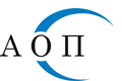 1000 София, ул. "Леге" 4e-mail: aop@aop.bgинтернет адрес: http://www.aop.bgОБЯВАза обществена поръчка на стойност по чл. 20, ал. 3 от ЗОП Номер на обявата: [49676/KD-256]Възложител: [Васил Тренев – изпълнителен директор на Софийска вода АД]Поделение (когато е приложимо): [……]Партида в регистъра на обществените поръчки: [00435]Адрес: [град София 1766, район Младост, ж. к. Младост ІV, ул. "Бизнес парк" №1, сграда 2А]Лице за контакт (може и повече от едно лица): [Кристина Донева]Телефон: [02 8122182]E-mail: [kydoneva@sofiyskavoda.bg]Достъпът до документацията за поръчката е ограничен: [] Да [х] НеДопълнителна информация може да бъде получена от:[х] Горепосоченото/ите място/места за контакт [] Друг адрес: (моля, посочете друг адрес)Приемане на документи и оферти по електронен път: [] Да [х] НеОбект на поръчката:[] Строителство[] Доставки[x] УслугиПредмет на поръчката: „Одитиране и заверка на финансови отчети“Кратко описание: „Изпълнение на услуга за изразяване на одиторско мнение за предоставени от Възложителя финансови отчети за 2019 г. съгласно условията на договора, в съответствие с Международните стандарти за финансово отчитане (МСФО), приети от Европейския съюз (ЕС), както и изготвяне на одиторски доклад в изпълнение на чл.34 (5) от Наредба за регулиране на цените на водоснабдителните и канализационните услуги (НРЦВКУ) и във връзка с чл.15 и чл.16 от Закона за регулиране на водоснабдителните и канализационните услуги (ЗРВКУ).“Място на извършване: „Софийска вода” АД,   гр. София, ж. к. Младост 4, ул. „Бизнес Парк София“, сграда 2А.Обща прогнозна стойност на поръчката (в лв., без ДДС): 69 900,00Обособени позиции (когато е приложимо): [] Да [х] НеНомер на обособената позиция: [   ]Наименование: [……]   Прогнозна стойност (в лв., без ДДС): [   ]Забележка: Използвайте този раздел толкова пъти, колкото са обособените позиции.Условия, на които трябва да отговарят участниците (когато е приложимо): допълнителна информация - в преписката на процедурата, на профила на купувача, в т.ч.:Изисквания за личното състояние: Изискване:За участниците да не са налице основанията за отстраняване, посочени в чл. 54, ал. 1, и чл. 101, ал. 11 от ЗОП.Доказване: Участниците представят в офертата си декларации за липсата на горните основания за отстраняване. Декларацията за липсата на обстоятелствата по чл. 54, ал. 1, т. 1, 2 и 7 ЗОП се подписва от лицата, които представляват участника. Когато участникът се представлява от повече от едно лице, декларацията  за обстоятелствата по чл. 54, ал. 1, т. 3 – 6 ЗОП се подписва от лицето, което може самостоятелно да го представлява.Декларацията за липса на свързаност по чл. 101, ал. 11 ЗОП се подписва от лицата, които представляват участника (законният представител)Изискване:Не могат да участват в процедура за възлагане на обществена поръчка участници, за които важи забраната по чл.3, т.8 от Закона за икономическите и финансовите отношения с дружествата, регистрирани в юрисдикции с преференциален данъчен режим, свързаните с тях лица и техните действителни собственици (ЗИФОДРЮПДРСЛТДС), освен ако не са приложими изключенията по чл.4 от същия закон.Доказване:Участниците представят в офертата декларация относно липсата на горното основание за отстраняване.Изискване:За участника да не налице обстоятелствата по чл.69 от Закона за противодействие на корупцията и за отнемане на незаконно придобитото имущество‘Доказване:Участниците представят в офертата декларация относно липсата на горното основание за отстраняване.Изискване:За участниците да не са налице основанията за отстраняване, посочени в чл. 55, ал. 1, т. 4 от ЗОП.Доказване: Участниците представят в офертата декларация относно липсата на горното основание за отстраняване.Правоспособност за упражняване на професионална дейност: Изискване: Участниците трябва да са специализирани одиторски предприятия, вписани в регистъра на Института на дипломираните експерт-счетоводители в България (ИДЕС).Доказване: В офертата си всеки участник следва да посочи информация относно съответствието си с горното изискване за годност за упражняване на професионална дейност.Преди сключване на договора, Участникът, избран за изпълнител представя заверено копие на валиден документ за регистрация в Института на дипломираните експерт-счетоводители в България.Икономическо и финансово състояние: Изискване: Всеки участник да е реализирал минимален общ оборот, включително минимален оборот в сферата, попадаща в обхвата на поръчката, за последните 3 (три) приключили финансови години от датата на подаване на офертата не по-малък от 139 800 лв. без ДДС.Доказване:Участникът представя декларация относно минималния общ оборот, включително минималния оборот в сферата, попадаща в обхвата на поръчката, за последните 3 (три) приключили финансови години от датата на подаване на офертата. Избраният за изпълнител участник представя преди сключване на договора един или повече от следните приложими документи: удостоверения от банки; годишните финансови отчети или техни съставни части, когато публикуването им се изисква; справка за общия оборот и/или за оборота в сферата, попадаща в обхвата на поръчката.Технически и професионални способности: Изискване:През последните три години, считано от датата на подаване на офертата участниците трябва да са извършвали идентични или сходни с предмета на обществената поръчка услуги, а именно - да са одитирали дружества с дейност в сферата на обществените услуги, като тези одитирани дружества следва да са изготвяли отчетите си в съответствие с Международните стандарти за финансово отчитане (МСФО), приети от Европейския съюз (ЕС) и да отговарят на следните критерии: Поне едно от одитираните дружества е било с оборот не по-малък от оборота на „Софийска вода“ АД, съгласно самостоятелен отчет за 2018 г.;Поне едно от одитираните дружества е било с балансова стойност на активите не по-малка от балансовата стойност на активите на „Софийска вода“ АД, съгласно самостоятелен отчет за 2018 г.; Поне едно от одитираните дружества е било със средносписъчен брой на персонала за съответната одитирана година не по-малък от този на „Софийска вода” АД, съгласно самостоятелния финансов отчет за 2018 г.; Поне едно от одитираните дружества подлежи на регулиране от Комисия за енергийно и водно регулиране (КЕВР) и прилага регулаторна счетоводна отчетност  съгласно изискванията на КЕВР и нормативната уредба;Поне едно от одитираните дружества да е било одитирано от Участника относно спазването на правилата за водене на Единна система за регулаторна отчетност (ЕСРО) съгласно Глава пета от Наредба за регулиране на цените на водоснабдителните и канализационните услуги (НРЦВКУ) и чл.15 и чл.16 от Закона за регулиране на водоснабдителните и канализационните услуги (ЗРВКУ); Поне едно от одитираните дружества е концесия и прилага разяснение 12 на Комитета за разяснение на международните стандарти за финансово отчитане - Споразумения за концесии на услуги;Под дружества, опериращи в сферата на обществените услуги, следва да се разбира всички дружества извършващи дейности във водоснабдяването, енергетиката, транспорта, пощенските услуги, както и телекомуникационните оператори доставящи телефония, телевизия, интернет.Самостоятелните (неконсолидирани) отчети на „Софийска вода“ АД са налични на корпоративния сайт на дружеството на Интернет адрес: http://www.sofiyskavoda.bg/about/business_reports.aspxДоказване:Участникът представя списък на предоставените услуги с посочване на стойностите на изпълнените услуги, периодите на изпълнение в рамките на последните три години (считано от датата на подаване на офертата) и получателите на услугите. От списъка трябва да е видно съответствието на изброените в списъка дружества с изискванията на по-горните критерии за подбор, както и името на одитираното дружество, адрес, лице за контакт и телефон за контакт. Избраният за изпълнител участник представя преди сключване на договора доказателствата за извършените услуги от представения списък.Изискване:Изискване: За изпълнение на обществената поръчка участникът трябва да разполага с персонал и с ръководители на одиторската проверка. Ръководителите на одиторската проверка, предмет на обществената поръчка, трябва да притежават сертификат от Association of Chartered Certified Accountants (ACCA)  (Асоциацията на дипломираните експерт счетоводители) и/или еквивалентен и да имат минимум 8 г. опит като ръководители на одиторски проверки.Доказване:Списък с ръководните служители на участника и лицата, които отговарят за извършването на услугите, предмет на обществената поръчка, с посочени професионалната компетентност на всеки. За ръководителите на одиторската проверка по отношение на професионалната им компетентност следва да е посочено дали разполагат със сертификат от Association of Chartered Certified Accountants (ACCA)  (Асоциацията на дипломираните експерт счетоводители) и/или еквивалентен, а  по отношение на професионалния опит следва да са посочени годините опит като ръководители на одиторски проверки.Информация относно запазени поръчки  (когато е приложимо):[] Поръчката е запазена за специализирани предприятия или кооперации на хора с   увреждания или за лица, чиято основна цел е социалното интегриране на хора сувреждания или на хора в неравностойно положение[] Изпълнението на поръчката е ограничено в рамките на програми за създаване назащитени работни местаКритерий за възлагане:[] Оптимално съотношение качество/цена въз основа на:      [] Цена и качествени показатели      [] Разходи и качествени показатели [] Ниво на разходите[х] Най-ниска цена Показатели за оценка: (моля, повторете, колкото пъти е необходимо)Участниците ще бъдат оценени по критерий за възлагане „най-ниска цена“ въз основа на следната методика за оценка.На оценка подлежи стойността в клетка „Обща стойност“ посочена в  Ценова таблица. Участникът с най-ниска стойност на оценяваното предложение получава максималния брой точки 100. Оценката за всеки от останалите допуснати участници се получава като най-ниското оценявано предложение се умножи по 100 точки и резултатът се раздели на оценяваното предложение на съответния участник и частното се закръгли до втория знак след десетичната запетая.Срок за получаване на офертите:Дата: (дд/мм/гггг) [07.10.2019 г.]                      Час: (чч:мм) [16:30]Срок на валидност на офертите:5 месеца считано от датата, определена за краен срок за получаване на офертите.Срокът на валидност на офертите е времето, през което участниците са обвързани с условията на представените от тях оферти. Възложителят кани участниците да удължат срока на валидност на офертите, когато той не е изтекъл. Когато срокът е изтекъл, възложителят кани участниците да потвърдят валидността на офертите си за определен от него нов срок. Участник, който не удължи или не потвърди срока на валидност на офертата си, се отстранява от участие." Дата и час на отваряне на офертите:Дата: (дд/мм/гггг) [08.10.2019 г.]                      Час: (чч:мм) [14:00]Място на отваряне на офертите: Публично отваряне на получените оферти, на което могат да присъстват участниците в процедурата или техни представители, при спазване на установения режим за достъп до сградата (централен офис на Възложителя в град София 1766, район Младост, ж. к. Младост ІV, ул. "Бизнес парк" №1, сграда 2А „Софийска вода“ АД)Информация относно средства от Европейския съюз:Обществената поръчка е във връзка с проект и/или програма, финансиран/а със средства от европейските фондове и програми:  [] Да [х] Не        Идентификация на проекта, когато е приложимо: [……]Друга информация (когато е приложимо): [……]Подаването и отварянето на оферти се осъществява на адрес: сграда на "Софийска вода" АД, град София 1766, район Младост, ж. к. Младост IV, ул. "Бизнес парк" №1, сграда 2А.При писмено искане, направено до три дни преди изтичането на срока за получаване на оферти, възложителят е длъжен най-късно на следващия работен ден да публикува в профила на купувача писмени разяснения по условията на обществената поръчка.С подаването на офертата се счита, че участниците се съгласяват с всички условия на възложителя, в т.ч. с определения от него срок на валидност на офертите и с проекта на договор. Изисквания към офертата и условия, на които следва да отговарят участниците, включително изискванията за финансови и икономически условия, технически способности и квалификация.Участниците трябва да представят оферта съгласно предоставено от възложителя Техническо задание към договора, налично в електронната преписка на обществената поръчка в профила на купувача.Ценовото предложение и декларациите трябва да са подписани от оторизираното за това лице. Представените копия на документи в офертата за участие следва да бъдат четливи и заверени от участника с гриф „Вярно с оригинала“.Документи от предложението на Участника, които са на чужд език, се прилагат заедно със заверен от Участника превод на български език.В представените от участника декларации не следва да се вписват лични данни, като ЕГН, номер на лична карта и др.Участници, подизпълнители и ползване на капацитета на трети лица.Участник в обществената поръчка може да бъде всяко българско или чуждестранно физическо или юридическо лице или техни обединения, както и всяко друго образувание, което има право да изпълнява строителство, доставки или услуги съгласно законодателството на държавата, в която то е установено.Всеки участник в обществената поръчка има право да представи само една оферта. Лице, което участва в обединение или е дало съгласие да бъде подизпълнител на друг участник, не може да подава самостоятелно оферта за участие. В обществената поръчка едно физическо или юридическо лице може да участва само в едно обединение. Свързани лица не могат да бъдат самостоятелни участници в една и съща поръчка. Съгласно §2, т.45. от Допълнителни разпоредби на ЗОП, „Свързани лица“ са тези по смисъла на § 1, т.13 и 14 от допълнителните разпоредби на Закона за публичното предлагане на ценни книжа: а) лицата, едното от които контролира другото лице или негово дъщерно дружество;б) лицата, чиято дейност се контролира от трето лице;в) лицата, които съвместно контролират трето лице;г) съпрузите, роднините по права линия без ограничения, роднините по съребрена линия до четвърта степен включително и роднините по сватовство до четвърта степен включително.При участие на обединения, които не са юридически лица, съответствието с критериите за подбор се доказва от обединението участник, а не от всяко от лицата, включени в него, с изключение на съответна регистрация, представяне на сертификат или друго условие, необходимо за изпълнение на поръчката, съгласно изискванията на нормативен или административен акт и съобразно разпределението на участието на лицата при изпълнение на дейностите, предвидено в договора за създаване на обединението. Клон на чуждестранно лице може да е самостоятелен участник в поръчката, ако може самостоятелно да подава заявления за участие или оферти и да сключва договори съгласно законодателството на държавата, в която е установен. В случаите по горната точка, ако за доказване на съответствие с изискванията за икономическо и финансово състояние, технически и професионални способности клонът се позовава на ресурсите на търговеца, клонът представя доказателства, че при изпълнение на поръчката ще има на разположение тези ресурси. ПодизпълнителиУчастниците посочват в офертата подизпълнителите и дела от поръчката, който ще им възложат, ако възнамеряват да използват такива. В този случай те трябва да представят доказателство за поетите от подизпълнителите задължения. Подизпълнителите трябва да отговарят на съответните критерии за подбор съобразно вида и дела от поръчката, който ще изпълняват, и за тях да не са налице основания за отстраняване от процедурата. Изпълнителите сключват договор за подизпълнение с подизпълнителите, посочени в офертата. Възложителят изисква замяна на подизпълнител, който не отговаря на някое от условията по предходната точка поради промяна в обстоятелствата преди сключване на договора за обществена поръчка. Участниците могат да използват капацитета на трети лица, при спазване на следните изискванията:Участниците могат за конкретната поръчка да се позоват на капацитета на трети лица, независимо от правната връзка между тях, по отношение на критериите, свързани с икономическото и финансовото състояние, техническите и професионалните способности. По отношение на критериите, свързани с професионална компетентност и опит за изпълнение на поръчката, участниците могат да се позоват на капацитета на трети лица само ако тези лица ще участват в изпълнението на частта от поръчката, за която е необходим този капацитет. Третите лица трябва да отговарят на съответните критерии за подбор, за доказването на които участникът се позовава на техния капацитет и за тях да не са налице основанията за отстраняване от процедурата. Възложителят изисква от участника да замени посоченото от него трето лице, ако то не отговаря на някое от условията по предходната точка, поради промяна в обстоятелства преди сключване на договора за обществена поръчка. Когато участник в поръчката е обединение от физически и/или юридически лица, той може да докаже изпълнението на критериите за подбор с капацитета на трети лица при спазване на горните условия. В случай, че участникът се е позовал на капацитета на трето лице, за изпълнението на поръчката участникът и третото лице, чийто капацитет се използва за доказване на съответствие с критериите, свързани с икономическото и финансовото състояние носят солидарна отговорност. Съдържание на запечатаната непрозрачна опаковка с офертата:Предложение за изпълнение на поръчката в съответствие с техническите спецификации и изискванията на възложителя (по образец) ; Декларация по чл.54, ал.1, т.1, 2 и 7 от ЗОП (по образец).Декларация по чл.54, ал.1, т.3 - 6 от ЗОП (по образец).В случай, че участникът ще ползва подизпълнител/и или ресурс на трето лице или участникът е обединение, то декларациите по предходните две точки се представят от всяко от тези лица.Декларация по чл. 55, ал. 1, т. 4 от ЗОП (по образец). Декларация по чл. 101, ал.11 от ЗОП за липса на свързаност с друг участник (по образец). Декларация по чл.3, т. 8 и чл. 4 от Закона за икономическите и финансовите отношения с дружествата, регистрирани в юрисдикции с преференциален данъчен режим, свързаните с тях лица и техните действителни собственици (по образец).Декларация по чл. 69 от Закона за противодействие на корупцията и за отнемане на незаконно придобитото имущество.В случай че участникът е обединение, което не е юридическо лице, следва да представи копие от документ, от който да е видно правното основание за създаване на обединението, както и следната информация във връзка с обществената поръчка:правата и задълженията на участниците в обединението;разпределението на отговорността между членовете на обединението;дейностите, които ще изпълнява всеки член на обединението. В документа следва да е определен партньор, който да представлява обединението за целите на обществената поръчка и трябва по безусловен начин да се удостовери, че участниците в обединението поемат солидарна отговорност за участието в обществената поръчка и за задълженията си по време на изпълнение на договора.Декларация (по образец), че Участникът няма да ползва подизпълнители или посочени видове работи от предмета на поръчката, които ще се предложат на подизпълнители и съответстващият на тези работи дял в проценти от стойността на обществената поръчка, както и предвидените подизпълнители. Когато участникът се позовава на капацитета на трети лица, той трябва да може да докаже, че разполага с техните ресурси, като представи документи за поетите от третите лица задължения.Пълномощно на лицето подписващо документите в офертата, в случай, че документите не са подписани от лицето, представляващо участника - неприложимо при деклариране на обстоятелствата в Декларация по чл. 54, ал. 1, т. 1, 2 и 7 и Декларация по чл. 54, ал. 1, т. 3 - 6 ЗОП.Списък на изпълнени от Участника идентични или сходни дейности, за предходните 3 години, считано до датата на подаване на офертата. Списъкът трябва да съдържа: предмет на извършените дейности, период на изпълнение, стойност и Възложител, адрес, лице за контакт и телефон за контакт.. Декларация относно минималния общ оборот, включително минималния оборот в сферата, попадаща в обхвата на поръчката, за последните 3 (три) приключили финансови години от датата на подаване на офертата.Списък на персонала, който ще изпълнява поръчката, в който е посочена следната информация: трите имена на специалиста, образование, професионален опит, а за ръководителя на проекта - и описание на притежаваните сертификати.Техническо предложение - проект на Писмо за поемане на одиторски ангажимент съгласно чл.48, ал.1 от Закона за независимия финансов одитЦеново предложение: Попълнена Ценова таблица по образец от Приложение №3. Цените трябва да включват всички договорни задължения на изпълнителя по договора, било подразбиращи се или изрично упоменати. Цените следва да са в български лева, без ДДС и закръглени до втория знак след десетичната запетая. Всички празни клетки в Ценовата таблица трябва да бъдат попълнени. В случай че има непопълнени клетки, ценовото предложение не подлежи на оценка. Участниците посочват  в  Ценова таблица обща стойност за изпълнение на обществената поръчка/ договора. Цените на участника, избран за изпълнител, ще са постоянни за срока на договора.Списък на документите, съдържащи се в опаковката с офертата, подписан от участника.Отстраняване на непълноти в подадените оферти Когато установи липса, непълнота или несъответствие на информацията, включително нередовност или фактическа грешка, или несъответствие с изискванията към личното състояние или критериите за подбор, комисията писмено уведомява участника, като изисква да отстрани непълнотите или несъответствията в срок 3 работни дни. Сключване на договор Възложителят сключва договор за обществена поръчка с определения изпълнител в 30-дневен срок от датата на определяне на изпълнителя. Възложителят може да сключи договор със следващия класиран участник, когато избраният за изпълнител участник откаже да сключи договор или не се яви за сключването му в определения от възложителя срок, без да посочи обективни причини. При подписване на договор за обществената поръчка с избрания изпълнител, последният е длъжен да предостави актуални документи, удостоверяващи липсата на основанията за отстраняване от обществената поръчка, както и съответствието с поставените критерии за подбор. Документите се представят и за подизпълнителите и третите лица, ако има такива. Доказване липсата на основания за отстраняване:за обстоятелствата по чл. 54, ал. 1, т. 1 ЗОП - свидетелство за съдимост;за обстоятелството по чл. 54, ал. 1, т. 3 ЗОП - удостоверение от органите по приходите и удостоверение от общината по седалището на възложителя и на участника;за обстоятелството по чл. 54, ал. 1, т. 6 и по чл. 56, ал. 1, т. 4 – удостоверение от органите на Изпълнителна агенция "Главна инспекция по труда".Доказване на съответствие с критериите за подбор:Заверено копие на валиден документ за регистрация в Регистъра на дипломираните експерт-счетоводители в България, деклариран в офертата в съответствие с изискванията на възложителя посочени в обявата.За доказване на поставените изисквания за икономическо и финансово състояние определеният за изпълнител представя един или повече от следните приложимите документи: удостоверения от банки; годишните финансови отчети или техни съставни части, когато публикуването им се изисква; справка за общия оборот и/или за оборота в сферата, попадаща в обхвата на поръчката.Документи, които доказват изпълнените от участника идентични или сходни дейности за предходните 3 години, считано до датата на подаване на офертата, посочени в списъка от офертата. Заверени копия на сертификатите за ръководителя на проекта, декларирани в офертата в съответствие с изискванията на възложителя посочени в обявата.Преди подписване на договора определеният за изпълнител представя гаранция за  изпълнение в размер на 3% от стойността на договора. Условията й са упоменати в проекта на договора. Гаранцията за обезпечаване на изпълнението се внася под формата на парична сума по банков път с платежно нареждане по сметка на "Софийска вода" АД: „Експресбанк“ АД, IBAN: BG28 TTBB 9400 1523 0569 25, BIC:TTBBBG22, като в основанието се посочва номерът на поръчката, или се представя неотменима безусловна банкова гаранция или застраховка, която обезпечава изпълнението чрез покритие на отговорността на изпълнителя.Всички разходи по гаранцията за изпълнение са за сметка на участника, избран за изпълнител. Участникът, избран за изпълнител, трябва да предвиди и заплати своите такси по откриване и обслужване на гаранциите така, че размерът на гаранцията да не бъде по-малък от определения в процедурата.В издадената банкова гаранция трябва да е посочено, че същата се подчинява на “Еднообразните правила за гаранции, платими при поискване” (URDG – Uniform Rules for Demand Guarantees) на Международната търговска камара (ICC), Париж и тяхната последна действаща публикация и ревизия.Когато участникът, избран за изпълнител на поръчката, е чуждестранно физическо или юридическо лице или техни обединения, документите по гаранцията за изпълнение се представят и в превод на български език. Когато определеният изпълнител е неперсонифицирано обединение на физически и/или юридически лица и възложителят не е предвидил в обявлението изискване за създаване на юридическо лице, договорът за обществена поръчка се сключва, след като изпълнителят представи пред възложителя заверено копие от удостоверение за регистрация по БУЛСТАТ или еквивалентни документи съгласно законодателството на държавата, в която обединението е установено.Указания за подаване на офертата: офертите се подават на български език в определения по-горе срок в запечатана, непрозрачна надписана опаковка в Деловодството на „Софийска вода“ АД, ул. „Бизнес парк“ №1, сграда 2А, ж. к. Младост 4, София 1766. Работното време на Деловодството на „Софийска вода“ АД е от 08:00 до 16:30 часа всеки работен ден.Върху опаковката с офертата участникът посочва наименованието на дружеството, адрес за кореспонденция, телефон, факс, имейл, предмет и номер на офертата, и адресира до вниманието на Кристина Донева - старши специалист отдел „Снабдяване”.Дата на настоящата обяваДата: (дд/мм/гггг) [26.09.2019]Възложител Трите имена: (Подпис и печат) [Васил Борисов Тренев]Длъжност: [Изпълнителен директор]/……………………………./…………………………………Изпълнителен директорСофийска вода АДВъзложител/………………………………./………………………………………………………………………………………………………………………ИзпълнителNo.НаименованиеЦена(в лева без ДДС)1.Одит на самостоятелния и на консолидирания финансов отчет, изготвен към и за годината, завършваща на 31 декември 2019 г. в съответствие с Международните стандарти за финансово отчитане (МСФО), приети от Европейския съюз (ЕС).2.Изразяване на становище съгласно изискванията на чл. 37 (6) от Закона за счетоводството, в ролята на Одитор, извършващ задължителен одит, относно:  

Съответства ли докладът за дейността на Дружеството на финансовия отчет за същия отчетен период;

Изготвен ли е докладът за дейността на „Софийска вода“ АД в съответствие с приложимите законови изисквания, като резултат на придобитото познаване и разбиране на дейността на предприятието и обстановката, в която то работи и дали са установени случаи на съществено невярно представяне в доклада за дейността и какъв е характерът на невярното представяне. 

3.Одиторски ангажимент съгласно т.3.2.3. от Техническата спецификация във връзка с чл. 34.(5) от Наредба за регулиране на цените на водоснабдителните и канализационните услуги (НРЦВКУ – в сила от 22.01.2017 г.) и чл.15 и чл.16 от ЗРВКУ и изготвяне на одиторски доклад за спазването на правилата за водене на ЕСРО (Единна система за регулаторна отчетност) съгласно публикуваните от Комисията за енергийно и водно регулиране (КЕВР) указания, правила, принципи, срокове и други документи и справки в съответния изискуем регулаторен формат.Общо ценова таблица (1+2+3):Наименование на подизпълнителя/трето лице, ЕИК/ЕГНОбхват на дейностите, които ще извършваРазмер на участието на подизпълнителя в %    от стойността на поръчкатаОпис на представените документи в офертата за участиеОпис на представените документи в офертата за участиеОпис на представените документи в офертата за участие№Наименование на документаДокументът е представен (отбелязва се с ДА или НЕ)